CONVOCAÇÃO CMS 010/ 2020106ª REUNIÃO EXTRAORDINÁRIA DO CONSELHO MUNICIPAL DE SAÚDEPrezados (as) conselheiros (as),Convocamos os (as) senhores (as) conselheiros (as) para a 106ª reunião extraordinária do CMS, a ser realizada no dia 22 de setembro de 2020, 14h, por videoconferência através do link meet.google.com/rba-oxoh-tmo.Pauta:Aprovação da Alteração do Plano Municipal de Saúde 2018-2021 e da Programação Anual de Saúde 2020, para contemplar ações e recursos vinculados à contenção da Pandemia COVID-19.Informes Gerais.Stefanos Paraskevas LazarouPresidente do Conselho Municipal de SaúdeConsultar resolução GSS nº 4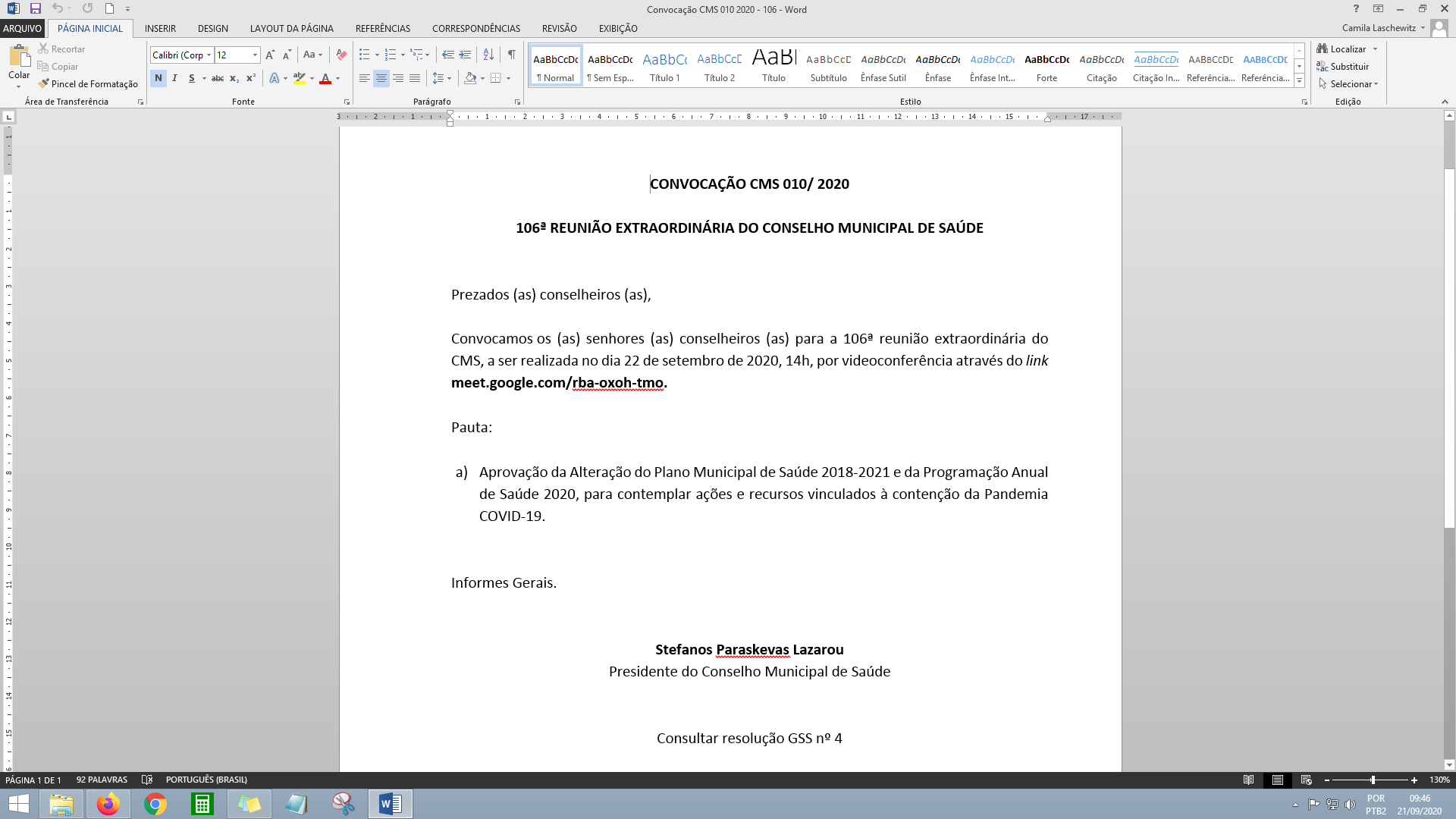 